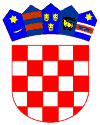 REPUBLIKA HRVATSKAŽUPANIJA:  OSJEČKO-BARANJSKAPROGRAM RASPOLAGANJA POLJOPRIVREDNIM ZEMLJIŠTEM U VLASNIŠTVU REPUBLIKE HRVATSKEZA OPĆINU VLADISLAVCISADRŽAJ PROGRAMAUkupna površina poljoprivrednog zemljišta u vlasništvu države na području općine Vladislavci iznosi: 950,2393 haPodaci o dosadašnjem raspolaganjuT-1 Prikaz dosadašnjeg raspolaganja po svim oblicima - površina u haSumarni pregled površina poljoprivrednog zemljišta u vlasništvu države prema oblicima raspolaganjaT-2 Prikaz ukupnih površina po oblicima raspolaganjaMAKSIMALNA POVRŠINA ZA ZAKUP iznosi: 50,00  ha.NAPOMENA/OBRAZLOŽENJE : KLASA: 320-02/18-01/03UR.BROJ: 2158/07-01-18-____Vladislavci, ___ lipnja 2018. PredsjednikOpćinskog vijećaKrunoslav MorovićR.br.OBLIK RASPOLAGANJA ( skraćeni naziv iz ugovora)Ukupan broj ugovoraUkupna površina po ugovorimazakup--dugogodišnji zakup277,4142koncesija2583,7814privremeno korištenje18201,6132prodaja (neotplaćeno)46469,9275OBLIK RASPOLAGANJAPovršinau haNAPOMENA(minirano, višegodišnji nasadi i sustavi odvodnje i navodnjavanja)površine određene za povrat34,3163površine određene za prodaju  - jednokratno, maksimalno do 25%0,0000površine određene za zakup915,9230površine određene za zakup za ribnjake0,0000površine određene za zakup zajedničkih pašnjaka0,0000površine određene za ostale namjene - jednokratno, maksimalno do 5%0,0000Na području Općine Vladislavci bilo je ukupno 1570,0613 hektara poljoprivrednog zemljišta u vlasništvu Republike Hrvatske. Ranijim Programima raspolaganja (od 2003. godine na dalje) poljoprivredno zemljište bilo je određeno za prodaju (644,6536 ha),  za dugogodišnji zakup  (692,9511 ha) za povrat  u vlasništvo i posjed prijašnjim vlasnicima (54,9515ha ), za zakup (165,1412ha) i izuzeto od daljnje poljoprivredne proizvodnje  (12,3639ha). Provedbom ranijih programa raspolaganja izvršena je prodaja poljoprivrednog zemljišta , i djelomičan povrat u vlasništvo i posjed prijašnjim vlasnicima, te je za raspolaganje na području Općine Vladislavci ostalo 950,2393 hektara poljoprivrednog zemljišta. Ovim Programom koji predviđa samo dva oblika raspolaganja  i to zakup poljoprivrednog zemljišta i povrat u vlasništvo i posjed prijašnjim vlasnicima. 